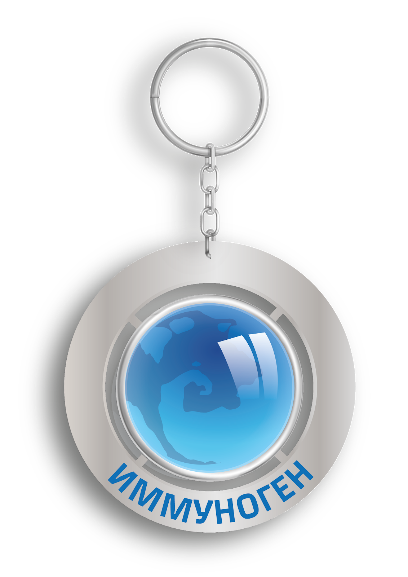 Содержание минеральных веществ в съедобной части продуктов Минеральное веществоКоличество минерального веществаПищевые продуктыЖелезоочень большоеПечень (свиная и говяжья), язык говяжий, мясо (кролика и индейки), крупы (гречневая, овсяная и ячневая), пшено, черника, персики, икра осетровыхЖелезобольшоеМясо куриное, говядина, баранина, колбасы копченые, скумбрия, горбуша, яйца, крупа манная, хлеб из муки II сорта, айва, хурма, груши, яблоки, сливы, абрикосы, шпинат, щавельЖелезоумеренноеСвинина, колбасы вареные, сосиски, икра кеты, рис, макароны, укроп, томаты, свекла, капуста, редис, лук зеленый, брюква, морковь, арбузы, крыжовник, вишня, смородина черная, клубника, черешня, малина, земляникаЙодбольшоеЙодированная поваренная соль, морепродукты, рыбий жир; овощи, выращенные на обогащенных йодом почвахКалийочень большоеУрюк, фасоль, морская капуста, чернослив, изюм, горох, картофель, бананыКалийбольшоеГовядина, свинина мясная, треска, хек, скумбрия, филе кальмаров, крупа овсяная, горошек зеленый, томаты, свекла, редис, лук зеленый, черешня, смородина, виноград, абрикосы, персикиКалийумеренноеМясо куриное, свинина жирная, судак, пшено крупа гречневая, хлеб из муки II сорта, морковь, тыква, капуста, кабачки, клубника, груши, сливы, апельсиныКальцийочень большоеСыр (голландский и плавленый), кефир, молоко, творог, фасоль, петрушка, лук зеленыйКальцийбольшоеСметана, яйца, крупы (гречневая и овсяная), горох, морковь, ставрида, сельдь, сазан, икраКальцийумеренноеМасло сливочное, скумбрия, окунь, судак, треска, пшено, крупа перловая, хлеб из муки II сорта, капуста, редис, горошек зеленый, свекла, абрикосы, вишня, слива, виноград, апельсины, клубникаКобальтбольшоеПеченьМагнийочень большоеОтруби пшеничные, морская капуста, крупа овсяная, урюк, фасоль, чернослив, пшеноМагнийбольшоеСкумбрия, сельдь, филе кальмаров, яйца, крупы (гречневая и перловая), горох, хлеб из муки II сорта, салат, укроп, петрушкаМагнийумеренноеКуры, крупа манная, сыры, свекла, зеленый горошек, морковь, вишня, изюм, черная смородинаМедьбольшоеЯйца, печень, почки, рыба, шпинат, сухие овощи, виноградНатрийочень большоеКолбасы, сыры (голландский, плавленый, брынза)большоеХлеб пшеничный, консервы рыбные, булочки, масло соленое сливочноеумеренноеМясо животных и птиц, рыба свежая, молоко, кефир, мороженое, масло сливочное несоленое, шоколад, яйца, свекла, лук зеленыйСерабольшоеМясо, печень, рыба, яйцаФосфорочень большоеСыры (голландский и плавленый), фасоль, икра, овсяная и перловая крупы, печень говяжьяФосфорбольшоеТворог, куриное мясо, рыба, крупа гречневая, пшено, горох, шоколадФосфорумеренноеГовядина, свинина, колбасы вареные, яйца, кукурузная крупа, хлеб из муки II сортаФторбольшоеРыбопродукты, фторированная пищевая сольХлорбольшоеПоваренная соль, копченые продукты, морепродуктыЦинкбольшоеКрабы, мясо, бобы, яичный желток, кукуруза, кукурузное масло, грибы, арахис, мидии, соя